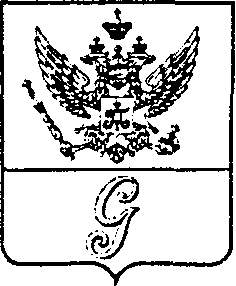 СОВЕТ  ДЕПУТАТОВ  МУНИЦИПАЛЬНОГО  ОБРАЗОВАНИЯ  «ГОРОД  ГАТЧИНА»ГАТЧИНСКОГО  МУНИЦИПАЛЬНОГО  РАЙОНАТРЕТЬЕГО СОЗЫВАРЕШЕНИЕот 24 февраля 2016 года                                                                                                           №  5 Об  установлении  ставки  платы  закоммунальную услугу по отоплениюдля  граждан,   проживающих (зарегистрированных) в  домах   постройки   до  1945   года,  на территории МО «Город Гатчина»С целью обеспечения социальной защищенности граждан, проживающих на территории МО «Город Гатчина» в домах постройки до 1945 года, а также на основании  приказа комитета по тарифам и ценовой политике Ленинградской области от 18.12.2015  № 480-п «Об установлении тарифов на тепловую энергию и горячую воду (горячее водоснабжение), поставляемые населению, организациям, приобретающим тепловую энергию и горячую воду для предоставления коммунальных услуг населению, на территории Гатчинского муниципального района Ленинградской области в 2016 году» и постановления Правительства Ленинградской области от 24.11.2010  № 313 «Об утверждении нормативов потребления коммунальной услуги по отоплению гражданами, проживающими в многоквартирных домах или жилых домах на территории Ленинградской области, при отсутствии приборов учета», руководствуясь Уставом МО «Город Гатчина», совет депутатов МО «Город Гатчина»  Р Е Ш И Л:         1. Установить с 1 марта 2016 года  ставки платы  за коммунальную услугу по отоплению жилого помещения в многоквартирном доме или жилом доме при отсутствии приборов учета для граждан, проживающих (зарегистрированных) в домах постройки до 1945 года, на территории МО «Город Гатчина» на 2016 год  согласно приложению.          2. Настоящее решение  вступает в силу со дня  официального опубликования.3. Контроль исполнения решения возложить на постоянную комиссию совета депутатов МО «Город Гатчина» по вопросам жилищно-коммунального хозяйства, энергетики, землепользования, градостроительства и экологии.Глава МО «Город Гатчина» - председатель совета депутатов МО «Город Гатчина»                                                                   В.А.Филоненко                                                                                               УТВЕРЖДЕНЫ                                                                                                решением совета депутатов                                                                                     МО «Город Гатчина»                                                                                                    от  24.02. 2016№  5                                                                                                                  (Приложение)СТАВКИ  ПЛАТЫза коммунальную услугу по отоплению жилого помещения в многоквартирном доме или жилом доме при отсутствии приборов учета для граждан, проживающих (зарегистрированных) в домах постройки до 1945 года,  на территории МО «Город Гатчина» Примечание* квартиры отдельные и коммунальныеКлассификационная группа многоквартирных и жилых домов Период календарной разбивкиСтавки платы за отопление, в пределах социальной нормы площади,руб/кв.м  в  месяц, (с учетом НДС)Ставки платы за отопление, в пределах социальной нормы площади,руб/кв.м  в  месяц, (с учетом НДС)Классификационная группа многоквартирных и жилых домов Период календарной разбивкиНа общую площадь квартиры*, общежития квартирного типаНа жилую площадь для общежитий комнатного типаДома постройки до 1945 годас  01.01.2016 по 30.06.201633,3550,03Дома постройки до 1945 годас  01.07.2016 по 31.12.201634,8552,28